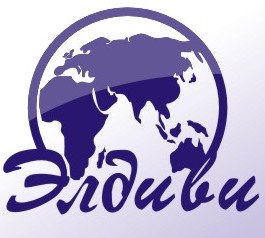 Лодзь* – Братислава – Плитвицкие озера – Макарска (отдых на море) – БудапештПродолжительность тура: 13 дней/12 ночей (7 ночей на море), 1 ночной переезд Проезд: комфортабельный автобусПроживание: отели**-*** в 2-3-х местных номерах с удобствами.Питание: завтракПрограмма тураГрафик заездов:      Возможно прибытие в Минск утром, в день следующий за указанной в таблице датой прибытия.СТОИМОСТЬ ТУРА УКАЗАНА НА ЧЕЛОВЕКА В ЕВРО:Доплата за одноместное размещение (по запросу) – 150 евро!Скидка для детей до 12 лет – 25 евро!Туристическое агентство оставляет за собой право изменять график поездок по мере комплектации группы, а также вносить изменения в программу тура без уменьшения общего объема и качества услуг, осуществлять замену заявленных отелей и ресторанов на равнозначные. Время в пути указано ориентировочное. Агентство не несет ответственности за задержки, связанные с простоем на границах, пробками на дорогах.1 деньВыезд из Минска (ж/д вокзал, д.ст. Дружная) в 05.00. Транзит по территории Беларуси. Прибытие в Брест. Прохождение границы. Транзит по территории Польши, Чехии. По пути при быстром прохождении границы и хорошей дорожной ситуации по желанию за доплату возможно посещение г. Лодзь (1,5-2 часа): прекрасно отреставрированные жилые здания, виллы, резиденции и дворцы фабрикантов, сохранившиеся промышленные постройки XIX века. Доплата: 10 евро – взрослый, 5 евро – дети до 12 лет, минимальная группа – 25 человек). Ночлег в транзитном отеле на территории Чехии.2 деньЗавтрак. Выселение из отеля. Переезд в Братиславу – столицу Словакии, расположившуюся на берегах величественного Дуная. По прибытии – обзорная пешеходная экскурсия по Братиславе (1,5-2 часа): Братиславский град, Голубая церковь, Михальская башня, Собор св. Мартина, дворец Грассалковичей. Свободное время. Отправление к Плитвицким озерам. Ночлег в транзитном отеле на территории Венгрии.3 деньЗавтрак. Выселение из отеля. Переезд к Плитвицким озёрам – одной из самых посещаемых природных достопримечательностей Европы. Посещение национального парка «Плитвицкие озёра» (2-3 часа) –объекта Всемирного наследия ЮНЕСКО, известного своими живописными ландшафтами – нетронутыми лесами, кристально чистыми озерами, многочисленными водопадами и пещерами (входные билеты за доплату – 20 евро). Отправление на курорт. Ночлег в транзитном отеле на территории Хорватии.4 деньЗавтрак. Трансфер на курорт. Размещение на вилле (заселение в номер после 14.00). 5 -10 деньОтдых на курорте. Во время отдыха Вам будут предложены экскурсии за доплату.11 деньВыселение из номера до 08:00. Прощальный далматинский ужин в ресторане на курорте. Отправление в Будапешт вечером (время сообщается дополнительно). Ночной переезд.12 деньПрибытие в Будапешт. При хорошей дорожной ситуации и быстром прохождении границ проводится обзорная автобусно-пешеходная экскурсия по Будапешту – столице Венгрии и одному из красивейших городов Европы (1,5-2 часа): Площадь Героев, замок Вайдахуняд, проспект Андраши, Базилика Святого Иштвана, Рыбацкий бастион, здание Парламента. При позднем прибытии в Будапешт экскурсия проводится утром следующего дня. Размещение в отеле. Свободное время для самостоятельного посещения музеев и иных достопримечательностей города: зоопарк, тропикариум-океанариум, купальни Сечени, аквапарк, Будайский лабиринт, Cat Café и др. Вечером для желающих – прогулка на теплоходе по Дунаю. Доплата: 15 евро, проезд общественным транспортом. Ночлег в транзитном отеле в Будапеште.13 деньЗавтрак. Выселение из отеля. Отправление в Минск. Транзит по территории Венгрии, Словакии, Польши. Прохождение границы. Прибытие в Минск ночью или утром следующего дня (в зависимости от дорожной ситуации и прохождения границ).МинскБратиславаПлитвицкие озёраМакарскаМакарскаБудапештМинскМинскБратиславаПлитвицкие озёразаселениевыселениеБудапештМинск03.0904.0905.0906.0913.0914.0915.09График заездовВилла «Здравка» 3*Курорт МакарскаУютные апартаменты в г. Макарска, в 400 метрах от пляжа. В номере DBL: двуспальная кровать, кондиционер, интернет. В номере TWIN: две раздельные кровати, кондиционер, интернет. В номерах типа ST и апартамент: двуспальная кровать, односпальная кровать либо раскладной диван, мини-кухня, кондиционер, интернет. Номер ST Lux больше по площади и с большей кухней. Возможен заказ питания (завтраки или завтраки-ужины) в соседнем ресторане.Вилла «Здравка» 3*Курорт МакарскаУютные апартаменты в г. Макарска, в 400 метрах от пляжа. В номере DBL: двуспальная кровать, кондиционер, интернет. В номере TWIN: две раздельные кровати, кондиционер, интернет. В номерах типа ST и апартамент: двуспальная кровать, односпальная кровать либо раскладной диван, мини-кухня, кондиционер, интернет. Номер ST Lux больше по площади и с большей кухней. Возможен заказ питания (завтраки или завтраки-ужины) в соседнем ресторане.Вилла «Здравка» 3*Курорт МакарскаУютные апартаменты в г. Макарска, в 400 метрах от пляжа. В номере DBL: двуспальная кровать, кондиционер, интернет. В номере TWIN: две раздельные кровати, кондиционер, интернет. В номерах типа ST и апартамент: двуспальная кровать, односпальная кровать либо раскладной диван, мини-кухня, кондиционер, интернет. Номер ST Lux больше по площади и с большей кухней. Возможен заказ питания (завтраки или завтраки-ужины) в соседнем ресторане.Вилла «Здравка» 3*Курорт МакарскаУютные апартаменты в г. Макарска, в 400 метрах от пляжа. В номере DBL: двуспальная кровать, кондиционер, интернет. В номере TWIN: две раздельные кровати, кондиционер, интернет. В номерах типа ST и апартамент: двуспальная кровать, односпальная кровать либо раскладной диван, мини-кухня, кондиционер, интернет. Номер ST Lux больше по площади и с большей кухней. Возможен заказ питания (завтраки или завтраки-ужины) в соседнем ресторане.Вилла «Здравка» 3*Курорт МакарскаУютные апартаменты в г. Макарска, в 400 метрах от пляжа. В номере DBL: двуспальная кровать, кондиционер, интернет. В номере TWIN: две раздельные кровати, кондиционер, интернет. В номерах типа ST и апартамент: двуспальная кровать, односпальная кровать либо раскладной диван, мини-кухня, кондиционер, интернет. Номер ST Lux больше по площади и с большей кухней. Возможен заказ питания (завтраки или завтраки-ужины) в соседнем ресторане.Вилла «Здравка» 3*Курорт МакарскаУютные апартаменты в г. Макарска, в 400 метрах от пляжа. В номере DBL: двуспальная кровать, кондиционер, интернет. В номере TWIN: две раздельные кровати, кондиционер, интернет. В номерах типа ST и апартамент: двуспальная кровать, односпальная кровать либо раскладной диван, мини-кухня, кондиционер, интернет. Номер ST Lux больше по площади и с большей кухней. Возможен заказ питания (завтраки или завтраки-ужины) в соседнем ресторане.Вилла «Здравка» 3*Курорт МакарскаУютные апартаменты в г. Макарска, в 400 метрах от пляжа. В номере DBL: двуспальная кровать, кондиционер, интернет. В номере TWIN: две раздельные кровати, кондиционер, интернет. В номерах типа ST и апартамент: двуспальная кровать, односпальная кровать либо раскладной диван, мини-кухня, кондиционер, интернет. Номер ST Lux больше по площади и с большей кухней. Возможен заказ питания (завтраки или завтраки-ужины) в соседнем ресторане.График заездовМесто в номерах DBL/TWINМестов номере ST02+1 при проживании 3-х взрослыхМестов номере ST02+1 при проживании 2-х взрослыхМесто в номере ST02+1 Lux при проживании 3-х взрослыхМесто в номере ST02+1 Lux при проживании 2-х взрослыхМесто в номере APP 03+1 при проживании 4-х взрослыхМесто в номере APP 03+1 при проживании 3-х взрослых03.09 – 15.09385395415410430395415В стоимость тура включено:проезд на комфортабельном автобусе; проживание на курорте в Хорватии 7 ночей; транзитные ночлеги в отелях туркласса с завтраком;прощальный далматинский ужин на курортеэкскурсии по программе;курортный сбор. Дополнительно оплачивается:туристическая услуга: 60 рублей – взрослые, 40 рублей – дети до 12 лет; шенгенская виза;  услуги визового центрамедицинская страховка;входные билеты  в национальный парк «Плитвицкие Озера» – около 20 евро;посещение Лодзи: 10 евро – взрослый, 5 евро – ребёнок до 12 лет (минимальная группа –   25 человек).Документы для посольства: паспорт сроком действия 3 месяца с момента возвращения, не старше 10 лет; актуальное фото 3,5*4,5 (светлый однотонный фон, увеличенное лицо); справка с места работы на фирменном бланке с указанием занимаемой должности и зарплаты за последние 3 месяца, с печатями и подписью.  Для детей и студентов справка с места учебы